古诗词达标检测卷一、基础训练营(35分) 1．给下面的加点字选择正确的读音，打“√”。(4分)雨雪霏霏(yǔ　yù)		蓟北(jì　qì)				鲈鱼(lú　nú)屐齿(jī　jí)				卜算子(bo　bǔ)			蕲水(qí　qǐ)百啭(zhuǎn　zhuàn)		漫卷(juǎn　juàn)2．读拼音，写诗词句。(8分)(1)bǎi　zhuàn　wú　rén　nénɡ jiě，yīn　fēnɡ　fēi　ɡuò　qiánɡ wēi。(　　　　　　　　　　　　　　　　　　　　　　　　　　　)(2)tiān jiē　xiǎo　yǔ　rùn　rú sū，cǎo　sè yáo　kàn　jìn què　wú。(　　　　　　　　　　　　　　　　　　　　　　　　　　　)3．解释下面句中加点的词。(5分)(1)行道迟迟，载渴载饥。迟迟：___________________。		载：______________________。(2)野径云俱黑，江船火独明。野径：____________________。  俱：_______________________。(3)白日放歌须纵酒，青春作伴好还乡。放歌：____________________。  青春：_____________________。(4)应怜屐齿印苍苔，小扣柴扉久不开。应：_______________________。  小扣：____________________。(5)休将白发唱黄鸡。休：_______________________。  唱黄鸡：__________________。4．选出下列诗词句运用的修辞手法。(5分)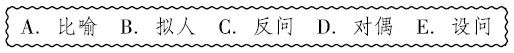 (1)欲问行人去那边？眉眼盈盈处。						   (　　)(2)白日放歌须纵酒，青春作伴好还乡。					(　　)(3)天街小雨润如酥。											(　　)(4)好雨知时节，当春乃发生。								(　　)(5)莫愁前路无知己，天下谁人不识君？					(　　)5．读一读，连一连。(7分)《闻官军收河南河北》			王安石			寂寞无行路《早春呈水部张十八员外》		杜甫  			眉眼盈盈处《江上渔者》  					韩愈  			漫卷诗书喜欲狂《泊船瓜洲》 			 		范仲淹  			绝胜烟柳满皇都《游园不值》  					黄庭坚  			出没风波里《卜算子•送鲍浩然之浙东》  	叶绍翁  			明月何时照我还《清平乐》  						王观  			一枝红杏出墙来6．写出下面诗词句的意思。(6分)(1)却看妻子愁何在，漫卷诗书喜欲狂。________________________________________________________(2)谁道人生无再少？门前流水尚能西！休将白发唱黄鸡。________________________________________________________(3)春风又绿江南岸，明月何时照我还。________________________________________________________二、综合展示厅(8分)7．根据语境填写诗词句。(5分)(1)老师对我的爱就像那绵绵春雨，“_________________________，____________________”滋润着我的心田。(2)当我孤独一人，身在异乡，想念江南的故乡时，我不禁吟诵起：“______________，____________________”的诗句来。(3)爷爷七十大寿，亲朋好友前来祝贺，爷爷高兴之余，感慨自己老了，做不了什么事了，我赶紧宽慰他：“_____________________？________________________！”(4)江南水乡，风光旖旎。看，水面上波光粼粼，江边的山层层叠叠，真是“______________________，______________________。”(5)一切新生的美好的事物是封锁不住、禁锢不了的，它必能冲破任何束缚，蓬勃发展，正如诗句“____________________________，______________________”所言。8．军军有些懒散，不愿意积累古诗词。请你给他讲讲积累古诗词，诵读经典的好处。(3分)________________________________________________________________________________________________________________三、课本直通车(9分)9．判断下面说法的正误，对的打“√”，错的打“×”。(5分)(1)《闻官军收河南河北》是被誉为“诗圣”的唐代诗人杜甫写的。(　　)(2)《卜算子•送鲍浩然之浙东》是一首元曲，写出了作者对春天的热爱之情。												  (　　)(3)《泊船瓜洲》是一首七言绝句，表达了诗人思念家乡的情感。																	  (　　)(4)《采薇》节选自《诗经•国风》。					  	  (　　)(5)《江上渔者》是唐代诗人范仲淹写的。					  (　　)10．把下面的诗词句补充完整。(4分)(1)山下兰芽短浸溪，______________________。(2)______________________，千万和春住。(3)君看一叶舟，__________________。(4)即从巴峡穿巫峡，______________________。四、阅读检阅台(18分)(一)春望[唐]杜甫国破山河在，城春草木深。感时花溅泪，恨别鸟惊心。烽火连三月，家书抵万金。白头搔更短，浑欲不胜簪。11．这是一首五言_______。这首诗的作者与李白并称为“______”。(2分)12．下列对诗句分析有误的一项是(　　)(2分)A．“国破”就其字面来讲，一般指首都的沦陷，此处将“国破”与“山河在”联系在一起，其含义便有了较广阔的内容。B．“城春草木深”描绘了春色满城，也暗示了眼前的国破只是暂时的，春到深处一切又将生机勃勃。C．“烽火连三月，家书抵万金”，诗人因国事而忧家，更因家事而忧国，家与国的命运在他心中已融为一体。D．“白头搔更短，浑欲不胜簪”，不明写忧思愁绪的深重而言白发难簪，使诗意更浓，而且把一个未老先衰、忧国忧民的悲怆形象立于纸上。13．“烽火连三月”中的“烽火”原指古时边防报警点燃的烟火，这里借指(　　)(2分)A．战争						B．忧伤的心情14．写出“感时花溅泪，恨别鸟惊心”的意思。(4分)______________________________________________________________________________________________________________15．这首诗表达了诗人怎样的思想感情？(4分)______________________________________________________________________________________________________________(二)品诗16．龙一鸣想要给《立春偶成》这首诗写一篇小赏析，觉得有些困难，于是他在微信上向苹苹求助。请你帮苹苹给龙一鸣回复微信，解答他的问题，把下面微信的空缺处补写完整。(4分)立春偶成[宋]张栻律回①岁晚②冰霜少，春到人间草木知。便觉眼前生意③满，东风吹水绿参差④。【注】①律回：即春回大地。②岁晚：年终。③生意：生机。④参差：这里指起伏不定。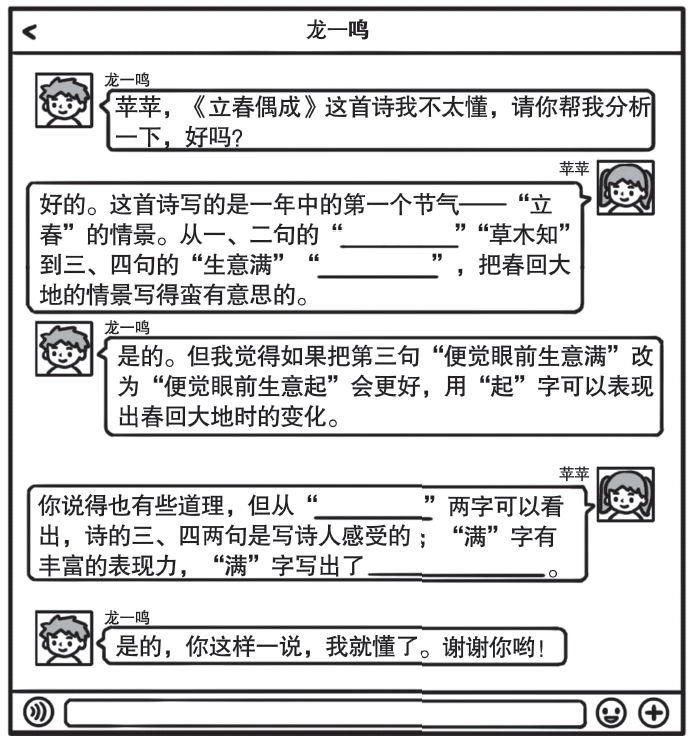 五、习作百花园(30分)17．把苏轼的《浣溪沙》扩写成一篇文章。提示：展开丰富的想象，想象诗人在游蕲水清泉寺时看到的美景以及内心的感悟。古诗词达标检测卷一、1.yù√　jì√　lú√　jī√　bǔ√　qí√　zhuàn√　juǎn√ 2．(1)百啭无人能解，因风飞过蔷薇。(2)天街小雨润如酥，草色遥看近却无。3．(1)迟缓的样子　又　(2)田野间的小路　都(3)尽情歌唱　指春天(4)大概，表示猜测　轻轻地敲(5)不要　感慨时光的流逝4．(1)A E　(2)D　(3)A　(4)B　(5)C5. 《闻军官收河南河北》——杜甫——漫卷诗书喜欲狂《早春呈水部张十八员外》——韩愈——绝胜烟柳满皇都《江上渔者》——范仲淹——出没风波里《泊船瓜洲》——王安石——明月何时照我还《游园不值》——叶绍翁——一枝红杏出墙来《卜算子·送鲍浩然之逝东》——王观——眉眼盈盈处《清平乐》——黄庭坚——寂寞无行路6．(1)回头看妻子和儿女，忧愁不知哪里去了，我胡乱地把诗书一卷，高兴得将要发狂。(2)谁说人不能再回到少年时代？门前的流水还能向西流呢！不要在年老的时候，感慨时光的流逝。(3)春风又一次吹绿了长江南岸，明月呀，你什么时候才能照着我回到我的家乡啊。二、7.(1)随风潜入夜　润物细无声(2)春风又绿江南岸　明月何时照我还(3)谁道人生无再少　门前流水尚能西(4)水是眼波横　 山是眉峰聚(5)春色满园关不住　一枝红杏出墙来8．示例：中华文化博大精深，古诗词是中华文化的典型代表。多读古诗词，不仅可以增进对中华文化的认识和理解，还能够陶冶情操。更重要的是“腹有诗书气自华”，多读古诗词可以无形中影响一个人的谈吐和气质，令你在学习与生活中获益匪浅。三、9.(1)√　(2)×　(3)√　(4)×　(5)×10．(1)松间沙路净无泥　(2)若到江南赶上春(3)出没风波里　　　(4)便下襄阳向洛阳四、(一)11.律诗　李杜12．B　13．A	14．感伤时事，看见花开就想落泪，怅恨别离，听到鸟鸣反而惊心。15．这首诗表达了诗人感时忧国、思家念亲的感情。(二)16.冰霜少　绿参差　便觉　春意盎然的景象五、17.思路点拨：理解整首词的意思后，展开丰富的想象，把自己当作词人苏轼，想象他在什么时候、什么季节来游蕲水清泉寺，心情怎样，在游览时看到了哪些美丽的景色，发现了什么因而触发了写这首词的灵感……把苏轼创作这首词的过程想象出来。  例文略。